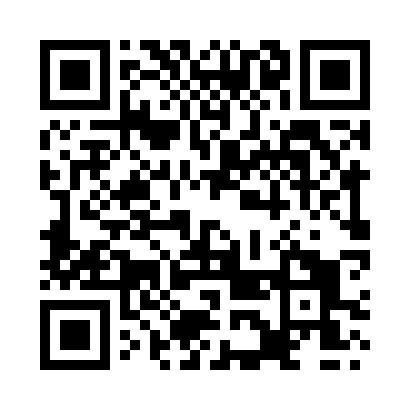 Prayer times for Llanystumdwy, Gwynedd, UKMon 1 Jul 2024 - Wed 31 Jul 2024High Latitude Method: Angle Based RulePrayer Calculation Method: Islamic Society of North AmericaAsar Calculation Method: HanafiPrayer times provided by https://www.salahtimes.comDateDayFajrSunriseDhuhrAsrMaghribIsha1Mon3:094:571:217:009:4511:332Tue3:094:571:217:009:4511:333Wed3:104:581:217:009:4411:334Thu3:104:591:227:009:4411:335Fri3:115:001:227:009:4311:326Sat3:115:011:227:009:4311:327Sun3:125:021:226:599:4211:328Mon3:125:031:226:599:4111:329Tue3:135:041:226:599:4011:3110Wed3:145:051:236:589:4011:3111Thu3:145:061:236:589:3911:3112Fri3:155:071:236:579:3811:3013Sat3:165:081:236:579:3711:3014Sun3:165:101:236:569:3611:2915Mon3:175:111:236:569:3511:2916Tue3:185:121:236:559:3411:2817Wed3:185:141:236:559:3211:2818Thu3:195:151:236:549:3111:2719Fri3:205:161:236:539:3011:2720Sat3:205:181:236:539:2911:2621Sun3:215:191:246:529:2711:2522Mon3:225:211:246:519:2611:2523Tue3:235:221:246:519:2411:2424Wed3:235:231:246:509:2311:2325Thu3:245:251:246:499:2211:2226Fri3:255:271:246:489:2011:2227Sat3:265:281:246:479:1811:2128Sun3:265:301:246:469:1711:2029Mon3:275:311:246:459:1511:1930Tue3:285:331:246:449:1311:1831Wed3:295:341:236:439:1211:17